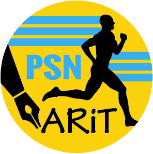 Uniwersytet Szczeciński Wydział Kultury Fizycznej i Zdrowia Instytut Nauk o Kulturze Fizycznej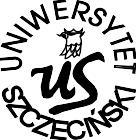 Polskie Towarzystwo Naukowe Kultury Fizycznej Oddział w Szczecinie Polskie Stowarzyszenie Naukowe Animacji Rekreacji i Turystyki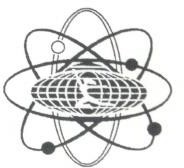 Pod auspicjami International Association of Sport Kinetics (IASK)XXVII KONFERENCJA NAUKOWAAKTYWNOŚĆ RUCHOWA LUDZI W RÓŻNYM WIEKU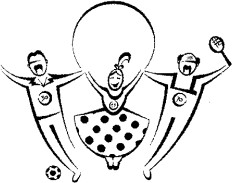 7 GRUDNIA 2023 ROKU, CZWARTEKSala Audiowizualna w Międzywydziałowej Bibliotece budynek 3, al. Piastów 40 b10.30 – 11.00 – OTWARCIE KONFERENCJI11.00 – 13.30 - SESJA PLENARNAProwadzenie: prof. dr hab. Andrzej Pawłucki , dr hab. Jan M. Konarski, prof. AWF, 11.00-11.30prof. dr hab. Andrzej Pawłucki, Akademia Wychowania Fizycznego im. Polskich Olimpijczyków we Wrocławiu - Kultura i antykultura gimnadzei11.30-12.15Manuel J Coelho e Silva, João P Duarte, Tomas Oliveira, João Valente-dos-Santos, Andre Seabra Faculty of Sport Science and Physical Education, University of Coimbra, Portugal - Strength: concepts, methods and evidences12.15 – 12.30 – PRZERWA KAWOWA12.30-13.00prof. dr hab. Włodzimierz Starosta, Międzynarodowe Stowarzyszenie Motoryki Sportowej, Państwowy Badawczy Instytut Sportu w Warszawie – Wystąpienie President’s of International Association of Sports Kinetics13.00-13.30dr hab. Jan Konarski, prof. AWF, Akademia Wychowania Fizycznego im. Eugeniusza Paiseckiego w Poznaniu – Wystąpienie Prezesa Polskiego Stowarzyszenia Naukowego Animacji Rekreacji i Turystyki13.30 PRZEJAZD DO MAŁKOCINAZakwaterowanie w Pałacu15.00 - obiadSESJE TEMATYCZNE – SALA MYŚLIWSKA16.00 - 17.15AKTYWNOŚĆ RUCHOWA ZAWODNIKÓWProwadzenie: dr Arkadiusz Wołoszyn, prof. AJP, dr Joanna Kuriańska-Wołoszyn, AJP16.00-16.15prof. dr hab. Włodzimierz Starosta1, dr Aleksandra Karpińska2, Milena Bialik3, 1 Międzynarodowe Stowarzyszenie Motoryki Sportowej. Instytut Sportu w Warszawie. Państwowy Instytut Badawczy;2,3 Akademia Wychowania Fizycznego w Poznaniu, Katedra Tańca i Gimnastyki, Zakład Tańca - Przygotowanie techniczne i jakość ruchu w tańcu współczesnym16.15-16.30dr Mateusz Rynkiewicz, Katedra Sportu i Promocji Zdrowia, Uniwersytet Zielonogórski - Autorski protokół pomiaru wydolności, z oznaczeniem prędkości i częstotliwości skurczów serca przy intensywnościach progowych, w teście specjalistycznym na wodzie u zawodników kadry narodowej kanadyjkarek i kanadyjkarzy16.30-16.45prof. dr hab. Włodzimierz Starosta, dr Dariusz Turowski, Instytut Sportu  w Warszawie, Państwowy Instytut Badawczy, Międzynarodowe Stowarzyszenie Motoryki Sportowej - Poziom „czucia piłki” i jego uwarunkowania w opinii zaawansowanych piłkarzy nożnych.16.45-17.00dr Olga Mądrzak, Instytut Sportu, Turystyki i Żywienia, Uniwersytet Zielonogórski - Wybrane aspekty aktywności narciarskiej i snowboardowej17.00-17.15Diogo V. Martinho1, Mônica Ainhagne2,3, Matheus A. Nascimento4, Márcio R. Oliveira2, Leandro dos Santos, Alex S. Ribeiro1, 1 University Pitágoras UNOPAR. Londrina, PR, Brazil, 2 Integrated Colleges Stella Maris de Andradina, São Paulo, Brazil, 3 University of Coimbra, FCDEF, Coimbra, Portugal, 4 Paraná State University – Unespar, Paranavaí Campus, Paraná, Brazil - Validation of equation based on repetitions to failure to adjust the training load in women undergoing resistance training17.15 - 17.30Przerwa kawowa17.30 – 19.00AKTYWNOŚĆ RUCHOWA OSÓB DOROSŁYCHProwadzenie: prof. dr hab. Andrzej Pawłucki, dr hab. Jan M. Konarski, prof. AWF17.30-17.45mgr Kamil Pajor, Prospective sp. z o.o., Poznań - Analiza skuteczności korekcji postawy ciała z zastosowaniem SCTS (Spine Correct Teacher Stick) w opinii osób korzystających17.45-18.00dr Bartłomiej Hes1, dr hab. Ryszard Asienkiewicz prof. UZ2, Krzysztof Kurdyk3, dr Martyna Dalecka4, 1,2 Katedra Sportu i Promocji Zdrowia, Uniwersytet Zielonogórski, 3,4Studium Wychowania Fizycznego i Sportu, Uniwersytet Zielonogórski - Budowa ciała oraz zachowania zdrowotne uczestników zajęć sportowo-rekreacyjnych18.00-18.15Kübra Altunsoy, Kirikkale University, Faculty of Sport Sciences, Department of Coaching Education, Kirikkale, Turkey - Exercise Interventions to Improve Body Composition and Resting Metabolic Rate in Women.18.15-18.30dr Joanna Kuriańska-Wołoszyn, dr Arkadiusz Wołoszyn, prof. AJP, Wydział Nauk o Zdrowiu, Akademia im Jakuba z Paradyża w Gorzowie Wielkopolskim - Wpływ pandemii Covid -19 na zmiany zachowań zdrowotnych studentek pedagogiki18.30-18.45Roksana Królak1, Miłosz Magdziak1, mgr Piotr Kolano2, 1Uniwersytet Szczeciński, Wydział Kultury Fizycznej i Zdrowia (student), 2Kolano Medic, Szczecin - Styl życia studentów po pandemii 
COVID-1920.00UROCZYSTA KOLACJASala Myśliwska8 GRUDNIA 2023 ROKU, PIĄTEK 08.30 śniadanieSESJE TEMATYCZNE – SALA MYŚLIWSKA09.00 – 10.30AKTYWNOŚĆ RUCHOWA DZIECI I MŁODZIEŻYAKTYWNOŚC RUCHOWA OSÓB STARSZYCHProwadzenie: dr hab. Włodzimierz Starosta, dr hab. Ryszard Asienkiewicz, prof. UZ09.00-09.15Ewa Nowacka-Chiari1, Grażyna Biczysko1, Kamil Nalepa2, 1 Uniwersytet Zielonogórski, Instytut Sportu, Turystyki i Żywienia,2 student kierunku Wychowanie Fizyczne - Uniwersytet Zielonogórski - Sprawność fizyczna dzieci z woj. podkarpackiego i lubuskiego09.15-09.30Henryk Kos1, Beata Zdancewicz2, 1 Państwowa Wyższa Szkoła Zawodowa w Koszalinie, 2 Zespół Szkół Specjalnych w Kowanówku - Zmiana poziomu koordynacji ruchowej uczniów niepełnosprawnych intelektualnie w stopniu umiarkowanym w dwuletnim okresie nauczania09.30-09.45dr Urszula Domańska, dr inż. Anna Sosnowska, dr inż. Dariusz Kłódka, prof. WSEiT, mgr Paulina Drylewicz, Wyższa Szkoła Edukacji i Terapii im. Kazimiery Milanowskiej w Poznaniu, Wydział Zamiejscowy w Szczecinie - Ocena postawy ciała dzieci w wieku przedszkolnym i wczesnoszkolnym09.45-10.00Gema Sanchis-Soler. Department of General Didactics and Specific Didactics. Health, Physical Activity and Sports Technology (HEALTH-TECH) University of Alicante, Spain - Alzheimer Disease and Physical Activity10.00-10.15dr Urszula Domańska, mgr Grzegorz Skrzypczak, dr inż. Dariusz Kłódka, prof. WSEiT, im. Kazimiery Milanowskiej w Poznaniu, Wydział Zamiejscowy w Szczecinie - Zagrożenia dla zdrowia wynikające z braku kontroli motorycznej podczas ćwiczeń w warunkach domowych, doniesienie z badań10.15-10.30Sergio Sebastiá Amat: Moving Forward:. Universidad de Alicante, Facultad de Educación, Spain, - The Role of Physical Activity in Parkinson's Disease10.30 – 10.45Przerwa kawowa10.45 – 11.45AKTYWNOŚĆ RUCHOWA ZAWODNIKÓWProwadzenie: dr Joanna Ratajczak, US, dr Joanna Kuriańska-Wołoszyn, AJP10.45-11.00Włodzimierz Starosta, International Association of Sport Kinetics, Instytut Sportu w Warszawie – Państwowy Instytut Badawczy, Dariusz Turowski – Zakład Biochemii, Instytut Sportu w Warszawie - Kształtowanie mistrzowskiej techniki w sporcie (powięzi, wrażenia kinestetyczne i specyficzne czucia)11.00-11.15dr hab. Jan M. Konarski, prof. AWF1, mgr Mateusz Skrzypczak1, dr Sylwia Bartkowiak1, Robert M. Malina2, 1 Zakład Teorii Sportu Akademia Wychowania Fizycznego w Poznaniu, 2 Professor Emeritus, Department of Kinesiology and Health Education, University of Texas at Austin, and Adjunct Professor, School of Public Health and Information Sciences, University of Louisville, Louisville, Kentucky, USA - Zmienność głównych zdolności motorycznych hokeistek na trawie w ontogenezie11.15-11.30dr Urszula Domańska, dr inż. Dariusz Kłódka, prof. WSEiT, mgr Jagoda Feszczak, Wyższa Szkoła Edukacji i Terapii im. Kazimiery Milanowskiej w Poznaniu, Wydział Zamiejscowy w Szczecinie -,Ocena funkcjonalna na podstawie testu Functional Movement Screen11.30-11.45dr hab. Ryszard Asienkiewicz, prof. UZ, Kacper Łukaczyn, Katedra Sportu i Promocji Zdrowia, Uniwersytet Zielonogórski - Charakterystyka morfologiczna oraz zachowania zdrowotne żołnierzy zawodowych12.00PODSUMOWANIE I ZAKOŃCZENIE KONFERENCJI13.00 obiad14.30 – WYJAZD Z PAŁACU